Yükseköğretim de Kadın Liderliğini Geliştirme ve Güçlendirme Eğitim ve Mentorluk ProgramıKadının Statüsü Genel Genel Müdürlüğümüz ile Düzce Üniversitesi işbirliğinde “Yükseköğretimde Kadın Liderliğini Geliştirme ve Güçlendirme Eğitim ve Mentorluk Programı” açılış töreni 23 Ekim 2014 tarihinde gerçekleşmiştir.22-24 Ekim tarihlerinde gerçekleştirilen Program kapsamında; Türkiye üniversitelerinde liderlik anlayışını geliştirmede kadınların kişilik ve dönüşümsel liderlik özelliklerinin avantajlarından daha fazla faydalanması, yönetici konumundaki kadın akademisyenlerin oranının artırılması ile kadın akademisyenlerin yetki ve karar alma mekanizmalarında daha fazla yer alması amaçlanmaktadır.Programa Aile ve Sosyal Politikalar Bakanlığı’nı temsilen Kadının Statüsü Genel Müdürü Sayın Gülser USTAOĞLU ile Türkiye’nin 17 il ve 26 üniversitesinden 35 kadın doçent ve profesör, Pakistan’dan ise iki kadın profesör katılmışlardır.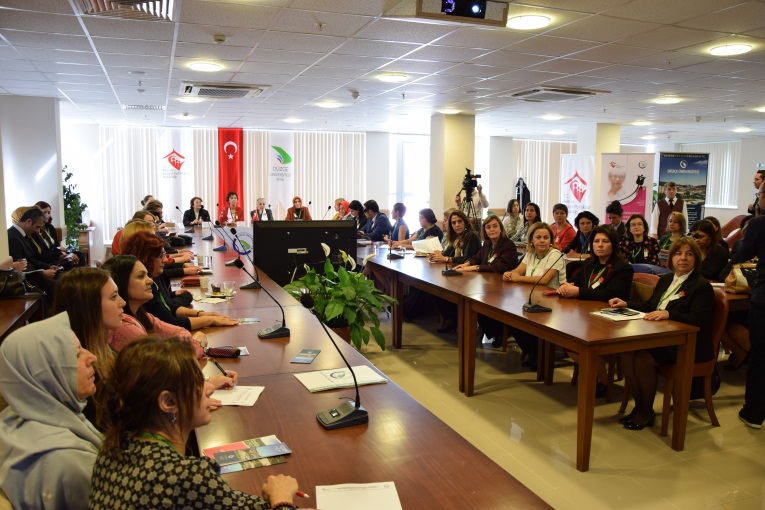 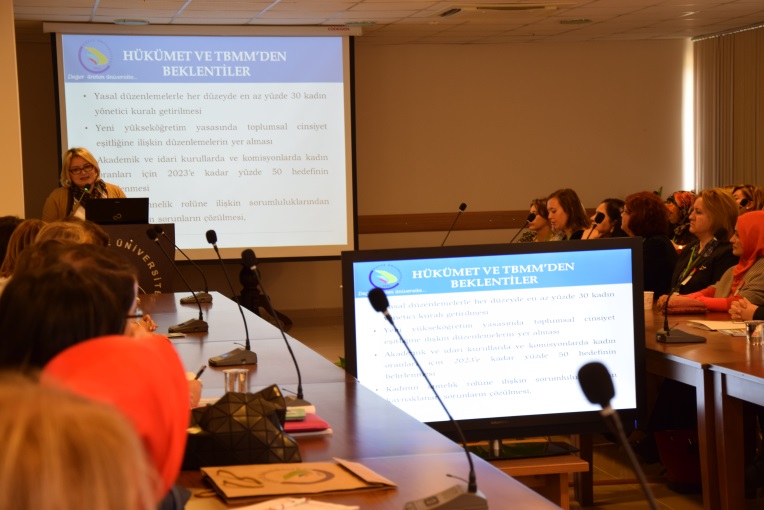 